 MAHATMA JYOTI RAO PHOOLE UNIVERSITY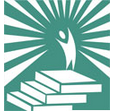 			SP-2&3, Kant Kalwar, Achrol, NH-8, JaipurApplication for Re-evaluationRevaluation Fee : Rs. 500/- Each Paper					     	  Registration No.__________											      (Leave Blank)A. Candidate should read the rules printed at the back of this form and also the following notes carefully before filling up the form   Note: 1. The application forms filled in and accompanied with requisite fee must reach the Asst.Registrar (Exams) within 20 days excluding    the   date of declaration of result of the Exam.2. The required fee should be remitted to the University through the principal of the college where candidate is studying. Separate DD’s   must be submitted by each student.3. Incomplete application or an application not accompanied with requisite fee (Rs 500/- per paper) or applications received after the  due  date shall be rejected.4. Original mark sheets must be attached with the form.5. The forms addresses directly to the University shall not be accepted.6. The principal of the College is required to send all the applications positively on the next day of the last date.B. Candidate should proceed further treating their result as unchanged for all purpose until declarations of the result of re-valuation of  scripts.C. All court cases shall be subject to the jurisdiction of the University headquarters at Jaipur and not any other place.1. Enrollment Number	:		2. Name of Candidate	:	_________________3. Father’s Name	:	_________________4. Full Postal Address	:	_________________				__________________5. Particulars of examination at which appeared :	Name of Exam _________  Year __________ Roll No.	:Result ___________	6. Subject in which revaluation is sought- mentioned code no. of subject / paper as per marksheet-7. Fee Remitted vide MICR bank Draft No _______________date _______________for Rs.______________For use in secrecyAnswer book recovered _______________ (Sig.)Examiner No. _____________________________S.NoCodeSubject/Paper NomenclatureFictitious code (To be filled by University)Marks obtained in revaluation ( to be filled in by the office)Result of R.E. (Leave blank)1.2.3.4.5. 